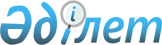 О внесении изменений в решение Кентауского городского маслихата от 27 декабря 2022 года № 212 "О бюджете села Хантаги города Кентау на 2023-2025 годы"
					
			С истёкшим сроком
			
			
		
					Решение Кентауского городского маслихата Туркестанской области от 15 декабря 2023 года № 63. Прекращено действие в связи с истечением срока
      РЕШИЛ:
      1. Внести в решение Кентауского городского маслихата "О бюджете села Хантаги города Кентау на 2023-2025 годы" от 27 декабря 2022 года № 212 (зарегистрировано в Реестре государственной регистрации нормативных правовых актов под №176232) следующие изменения:
      пункт 1 изложить в новой редакции:
       "1. Утвердить бюджет села Хантаги на 2023-2025 годы согласно приложениям 1, 2 и 3 соответственно, в том числе на 2023 годы следующих объемах:
      1) доходы – 99 695 тысяч тенге:
      налоговые поступления – 12 707 тысяч тенге;
      неналоговые поступления – 171 тысяч тенге;
      поступления от продажи основного капитала – 0 тенге;
      поступления трансфертов – 86 817 тысяч тенге;
      2) затраты –102 684 тысяч тенге;
      3) чистое бюджетное кредитование – 0 тысяч тенге:
      бюджетные кредиты – 0 тысяч тенге;
      погашение бюджетных кредитов – 0 тысяч тенге;
      4) сальдо по операциям с финансовыми активами – 0 тенге:
      приобретение финансовых активов – 0 тенге;
      поступления от продажи финансовых активов государства – 0 тенге;
      5) дефицит (профицит) бюджета – -2 989 тысяч тенге;
      6) финансирование дефицита (использование профицита) бюджета – 2 989 тысяч тенге:
      поступления займов – 0 тысяч тенге;
      погашение займов – 0 тысяч тенге;
      используемые остатки бюджетных средств – 2 989 тысяч тенге.".
      2. Приложения 1 указанного решения изложить в новой редакции согласно приложению к настоящему решению.
      3. Настоящее решение вводится в действие с 1 января 2023 года. Бюджет cела Хантагы на 2023 год
					© 2012. РГП на ПХВ «Институт законодательства и правовой информации Республики Казахстан» Министерства юстиции Республики Казахстан
				
      Председатель Кентауского городского маслихата

К.Елеусизов
Приложение к решению
Кентауского городского маслихата
от 15 декабря 2023 года № 63Приложение 1 к решению
Кентауского городского маслихата
от 27 декабря 2022 года № 212
Категория
Класс
Подкласс
Подкласс
Наименование
Сумма, тысяч тенге
1
1
1
1
2
3
1. Доходы
99 695
1
Налоговые поступления
12 707
01
Подоходный налог
800
2
Индивидуальный подоходный налог
800
04
Hалоги на собственность
11 828
1
Hалоги на имущество
251
3
Земельный налог
28
4
Hалог на транспортные средства
11 549
05
Внутренние налоги на товары, работы и услуги
79
3
Поступления за использование природных и других ресурсов
79
2
Неналоговые поступления
171
01
Доходы от государственной собственности
171
5
Доходы от аренды имущества, находящегося в государственной собственности
171
4
Поступления трансфертов 
86 817
02
Трансферты из вышестоящих органов государственного управления
86 817
3
Трансферты из районного (города областного значения) бюджета
86 817
Функциональная группа
Функциональная группа
Функциональная группа
Функциональная группа
Функциональная группа
Сумма, тысяч тенге
Функциональная подпрограмма
Функциональная подпрограмма
Функциональная подпрограмма
Функциональная подпрограмма
Сумма, тысяч тенге
Администратор бюджетных программ
Администратор бюджетных программ
Администратор бюджетных программ
Сумма, тысяч тенге
Программа
Программа
Сумма, тысяч тенге
1
1
1
1
2
3
2. ЗАТРАТЫ
102 684
01
Государственные услуги общего характера
66 350
1
Представительные, исполнительные и другие органы, выполняющие общие функции государственного управления
66 350
124
Аппарат акима города районного значения, села, поселка, сельского округа
66 350
001
Услуги по обеспечению деятельности акима города районного значения, села, поселка, сельского округа
66 350
06
Социальная помощь и социальное обеспечение
6 687
2
Социальная помощь
6 687
124
Аппарат акима города районного значения, села, поселка, сельского округа
6 687
003
Оказание социальной помощи нуждающимся гражданам на дому
6 687
07
Жилищно-коммунальное хозяйство
24 361
3
Благоустройство населенных пунктов
24 361
124
Аппарат акима города районного значения, села, поселка, сельского округа
24 361
008
Освещение улиц населенных пунктов
11 771
009
Обеспечение санитарии населенных пунктов
1 635
011
Благоустройство и озеленение населенных пунктов
10 955
08
Культура, спорт, туризм и информационное пространство
941
1
Деятельность в области культуры
585
124
Аппарат акима района в городе, города районного значения, поселка, села, сельского округа
585
006
Поддержка культурно-досуговой работы на местном уровне
585
2
Спорт
356
124
Аппарат акима города районного значения, села, поселка, сельского округа
356
028
Проведение физкультурно-оздоровительных и спортивных мероприятий на местном уровне
356
12
Транспорт и коммуникации
4 345
1
Автомобильный транспорт
4 345
124
Аппарат акима города районного значения, села, поселка, сельского округа
4 345
013
Обеспечение функционирования автомобильных дорог в городах районного значения, поселках, селах, сельских округах
4 345
3. Чистое бюджетное кредитование
0
Бюджетные кредиты
0
Категория
Категория
Категория
Категория
Категория
Сумма, тысяч тенге
Класс
Класс
Класс
Класс
Сумма, тысяч тенге
Подкласс
Подкласс
Подкласс
Сумма, тысяч тенге
Специфика
Специфика
Сумма, тысяч тенге
5
Погашение бюджетных кредитов
0
01
Погашение бюджетных кредитов
0
1
Погашение бюджетных кредитов, выданных из государственного бюджета
0
4. Сальдо по операциям с финансовыми активами
0
Категория
Категория
Категория
Категория
Категория
Сумма, тысяч тенге
Класс
Класс
Класс
Класс
Сумма, тысяч тенге
Подкласс
Подкласс
Подкласс
Сумма, тысяч тенге
Специфика
Специфика
Сумма, тысяч тенге
Приобретение финансовых активов
0
Поступление от продажи финансовых активов государства
0
5. Дефицит бюджета
-2 989
6. Финансирование дефицита бюджета
2 989
Поступление займов
0
Функциональная группа
Функциональная группа
Функциональная группа
Функциональная группа
Функциональная группа
Сумма, тысяч тенге
Функциональная подпрограмма
Функциональная подпрограмма
Функциональная подпрограмма
Функциональная подпрограмма
Сумма, тысяч тенге
Администратор бюджетных программ
Администратор бюджетных программ
Администратор бюджетных программ
Сумма, тысяч тенге
Программа
Программа
Сумма, тысяч тенге
Погашение займов
0
16
Погашение займов
0
1
Погашение займов
0
Категория
Категория
Категория
Категория
Категория
Сумма, тысяч тенге
Класс
Класс
Класс
Класс
Сумма, тысяч тенге
Подкласс
Подкласс
Подкласс
Сумма, тысяч тенге
Специфика
Специфика
Сумма, тысяч тенге
Используемые остатки бюджетных средств
2 989
8
Используемые остатки бюджетных средств
2 989
01
Остатки бюджетных средств
2 989
1
Свободные остатки бюджетных средств
2 989